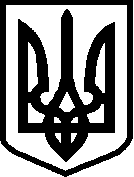                                         УКРАЇНА                           ФІНАНСОВЕ  УПРАВЛІННЯ                                 НІЖИНСЬКОЇ  МІСЬКОЇ  РАДИ                                                   пл. Івана Франка, 1,  м. Ніжин,   Чернігівської  обл.,  16600                                                                      тел.  7-12-18,   код  ЄДРПОУ   02318427                                                         finupravlinna@gmail.com   №   265  від  22.09.2023 р.                                   Начальнику УЖКГ та Б                                                                  Анатолію КУШНІРЕНКУ           Фінансовим управлінням Ніжинської міської ради відповідно до п.4.1 розділу ІІ Порядку розроблення міських цільових програм, моніторингу та звітності про їх виконання, затвердженого рішенням 62 сесії VII скликання Ніжинської міської ради від 24.10.2019 року проведено експертизу визначення результативних показників, реальності та доцільності заходів, включених до проєкту Міської цільової програми «Контролю за утриманням домашніх тварин та регулювання чисельності безпритульних тварин гуманними методами на 2024рік»  та  надано наступні зауваження:           Наданий проект Програми відповідає затвердженому Порядку розроблення міських цільових програм, моніторингу та звітності про їх виконання в новій редакції та може бути розміщений розробником на офіційному сайті Ніжинської міської ради.Начальник фінансового управління	Людмила ПИСАРЕНКОВик. Колесник Наталіятел. 7-15-11